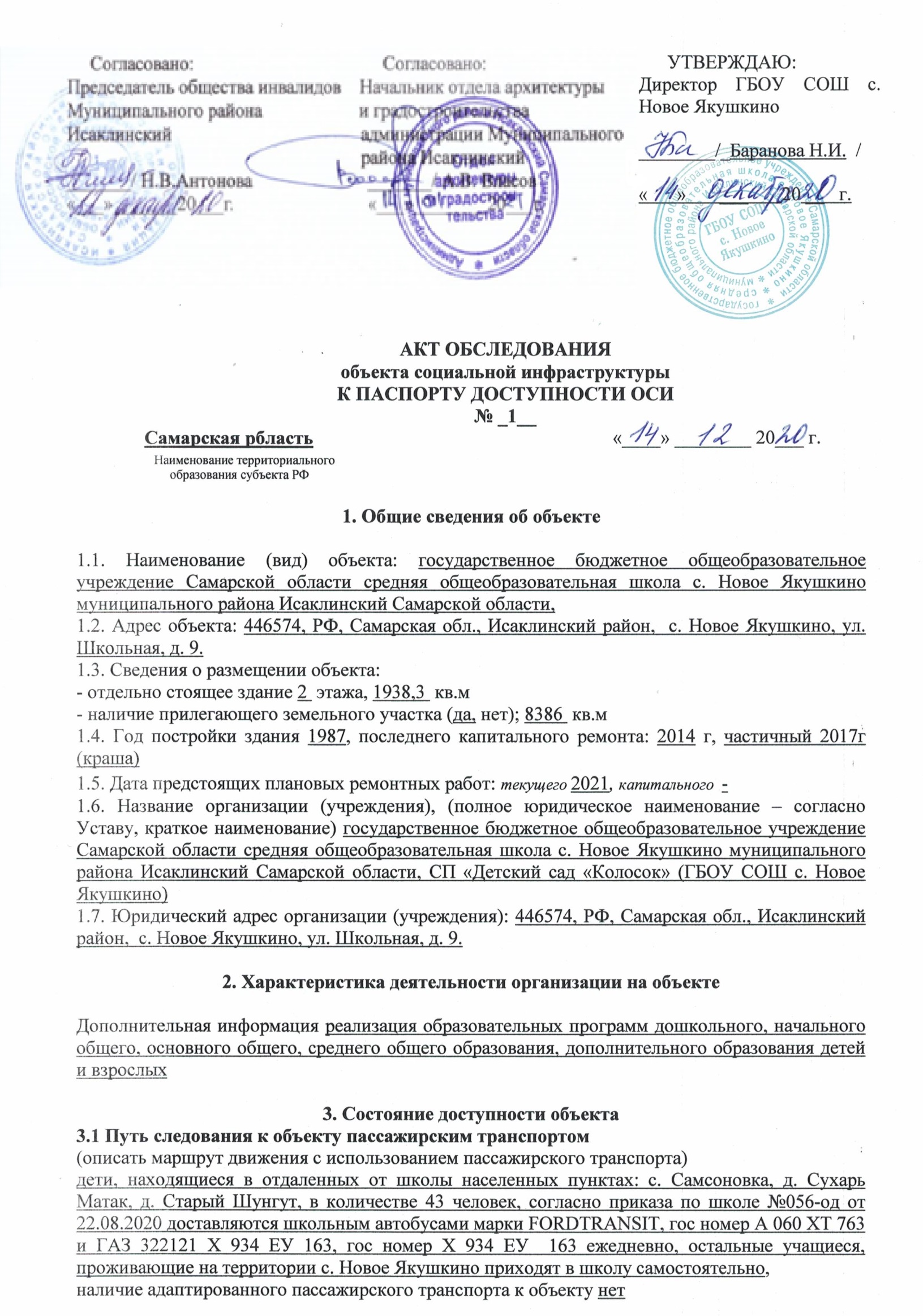 3.2 Путь к объекту от ближайшей остановки пассажирского транспорта:3.2.1 расстояние до объекта от остановки транспорта 200  м3.2.2 время движения (пешком) 5  мин3.2.3 наличие  выделенного от проезжей части пешеходного пути (да, нет),3.2.4 Перекрестки: нерегулируемые; регулируемые, со звуковой сигнализацией, таймером; нет3.2.5 Информация на пути следования к объекту: акустическая, тактильная, визуальная; нет3.2.6 Перепады высоты на пути: есть, нет Их обустройство для инвалидов на коляске: да, нет 3.3 Организация доступности объекта для инвалидов – форма обслуживания* - указывается один из вариантов: «А», «Б», «ДУ», «ВНД»3.4 Состояние доступности основных структурно-функциональных зон** Указывается: ДП-В - доступно полностью всем;  ДП-И (К, О, С, Г, У) – доступно полностью избирательно (указать категории инвалидов); ДЧ-В - доступно частично всем; ДЧ-И (К, О, С, Г, У) – доступно частично избирательно (указать категории инвалидов); ДУ - доступно условно, ВНД - недоступно3.5. ИТОГОВОЕ  ЗАКЛЮЧЕНИЕ о состоянии доступности ОСИ: Все основные структурно-функциональные зоны доступны условно для всех категорий инвалидов, кроме инвалидов с умственными нарушениями. Требуется дополнительная помощь сотрудника, либо сопровождающего.4. Управленческое решение (проект)4.1. Рекомендации по адаптации основных структурных элементов объекта:*- указывается один из вариантов (видов работ): не нуждается; ремонт (текущий, капитальный); индивидуальное решение с ТСР; технические решения невозможны – организация альтернативной формы обслуживания4.2. Период проведения работ 2021 год в рамках исполнения судебного решения по установке пандуса.	(указывается наименование документа: программы, плана)4.3 Ожидаемый результат (по состоянию доступности) после выполнения работ по адаптации доступность для всех категорий инвалидов универсальная _______________________________Оценка результата исполнения программы, плана (по состоянию доступности) 4.4. Для принятия решения требуется, не требуется (нужное подчеркнуть):4.4.1. согласование на Комиссии _____________________________________________________(наименование Комиссии по координации деятельности в сфере обеспечения доступной среды жизнедеятельности для инвалидов и других МГН)4.4.2. согласование работ с надзорными органами (в сфере проектирования и строительства, архитектуры, охраны памятников, другое - указать)_____________________________________________________________________________4.4.3. техническая экспертиза; разработка проектно-сметной документации;4.4.4. согласование с вышестоящей организацией  (собственником объекта);4.4.5. согласование с общественными организациями инвалидов __________;4.4.6. другое ___________________________________________________________Имеется заключение уполномоченной организации о состоянии доступности объекта (наименование документа и выдавшей его организации, дата), прилагается __представление Прокуратуры Исаклинского района, решение Исаклинского районного суда______4.7. Информация может быть размещена (обновлена) на Карте доступности субъекта РФ____________________ http://nov-yakush1.minobr63.ru/ ________________(наименование сайта, портала)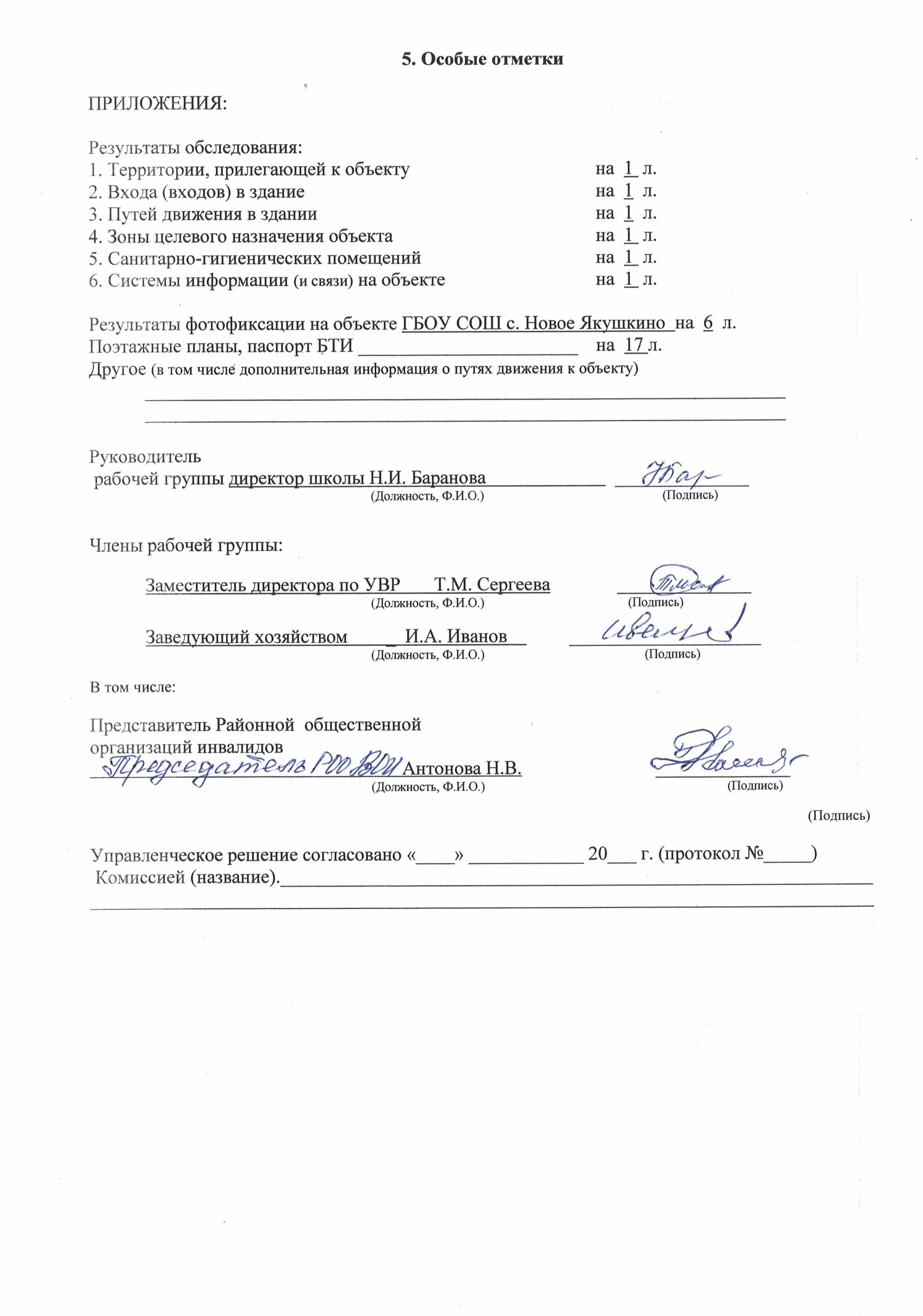 Приложение 1 к Акту обследования ОСИ к паспорту доступности ОСИ № _1__ от «_14_» _декабря_  2020 г.I Результаты обследования:1. Территории, прилегающей к зданию (участка)Государственное бюджетное общеобразовательное учреждение Самарской области средняя общеобразовательная школа с. Новое Якушкино муниципального района Исаклинский Самарской области, СП «Детский сад Колосок»446574, РФ, Самарская обл., Исаклинский район,  с. Новое Якушкино, ул. Школьная, д. 9 Наименование объекта, адресII Заключение по зоне:* указывается: ДП-В - доступно полностью всем;  ДП-И (К, О, С, Г, У) – доступно полностью избирательно (указать категории инвалидов); ДЧ-В - доступно частично всем; ДЧ-И (К, О, С, Г, У) – доступно частично избирательно (указать категории инвалидов); ДУ - доступно условно, ВНД - недоступно**указывается один из вариантов: не нуждается; ремонт (текущий, капитальный); индивидуальное решение с ТСР; технические решения невозможны – организация альтернативной формы обслуживанияКомментарий к заключению: Установить знаки парковки. Провести капитальный ремонт дороги.Приложение 2 к Акту обследования ОСИ к паспорту доступности ОСИ№ _1__ от «_14_» _декабря_  2020 г.I Результаты обследования:2. Входа (входов) в зданиеГосударственное бюджетное общеобразовательное учреждение Самарской области средняя общеобразовательная школа с. Новое Якушкино муниципального района Исаклинский Самарской области, СП «Детский сад Колосок»446574, РФ, Самарская обл., Исаклинский район,  с. Новое Якушкино, ул. Школьная, д. 9.Наименование объекта, адресII Заключение по зоне:* указывается: ДП-В - доступно полностью всем;  ДП-И (К, О, С, Г, У) – доступно полностью избирательно (указать категории инвалидов); ДЧ-В - доступно частично всем; ДЧ-И (К, О, С, Г, У) – доступно частично избирательно (указать категории инвалидов); ДУ - доступно условно, ВНД - недоступно**указывается один из вариантов: не нуждается; ремонт (текущий, капитальный); индивидуальное решение с ТСР; технические решения невозможны – организация альтернативной формы обслуживанияКомментарий к заключению: Построить пандус.Приложение 3 к Акту обследования ОСИ к паспорту доступности ОСИ № _1__ от «_14_» _декабря_  2020 г.I Результаты обследования:3. Пути (путей) движения внутри здания (в т.ч. путей эвакуации)Государственное бюджетное общеобразовательное учреждение Самарской области средняя общеобразовательная школа с. Новое Якушкино муниципального района Исаклинский Самарской области, СП «Детский сад Колосок»446574, РФ, Самарская обл., Исаклинский район,  с. Новое Якушкино, ул. Школьная, д. 9.Наименование объекта, адресII Заключение по зоне:* указывается: ДП-В - доступно полностью всем;  ДП-И (К, О, С, Г, У) – доступно полностью избирательно (указать категории инвалидов); ДЧ-В - доступно частично всем; ДЧ-И (К, О, С, Г, У) – доступно частично избирательно (указать категории инвалидов); ДУ - доступно условно, ВНД - недоступно**указывается один из вариантов: не нуждается; ремонт (текущий, капитальный); индивидуальное решение с ТСР; технические решения невозможны – организация альтернативной формы обслуживанияКомментарий к заключению: Сделать   предупредительную информацию о препятствииПриложение 4 (I) к Акту обследования ОСИ к паспорту доступности ОСИ№ _1__ от «_14_» _декабря_  2020 г.I Результаты обследования:4. Зоны целевого назначения здания (целевого посещения объекта)Вариант I – зона обслуживания инвалидовГосударственное бюджетное общеобразовательное учреждение Самарской области средняя общеобразовательная школа с. Новое Якушкино муниципального района Исаклинский Самарской области, СП «Детский сад Колосок»446574, РФ, Самарская обл., Исаклинский район,  с. Новое Якушкино, ул. Школьная, д. 9Наименование объекта, адресII Заключение по зоне:* указывается: ДП-В - доступно полностью всем;  ДП-И (К, О, С, Г, У) – доступно полностью избирательно (указать категории инвалидов); ДЧ-В - доступно частично всем; ДЧ-И (К, О, С, Г, У) – доступно частично избирательно (указать категории инвалидов); ДУ - доступно условно, ВНД - недоступно**указывается один из вариантов: не нуждается; ремонт (текущий, капитальный); индивидуальное решение с ТСР; технические решения невозможны – организация альтернативной формы обслуживанияКомментарий к заключению: замечаний нетПриложение 5 к Акту обследования ОСИ к паспорту доступности ОСИ № _1__ от «_14_» _декабря_  2020 г.I Результаты обследования:5. Санитарно-гигиенических помещенийГосударственное бюджетное общеобразовательное учреждение Самарской области средняя общеобразовательная школа с. Новое Якушкино муниципального района Исаклинский Самарской области, СП «Детский сад Колосок»446574, РФ, Самарская обл., Исаклинский район,  с. Новое Якушкино, ул. Школьная, д. 9                   Наименование объекта, адресII Заключение по зоне:* указывается: ДП-В - доступно полностью всем;  ДП-И (К, О, С, Г, У) – доступно полностью избирательно (указать категории инвалидов); ДЧ-В - доступно частично всем; ДЧ-И (К, О, С, Г, У) – доступно частично избирательно (указать категории инвалидов); ДУ - доступно условно, ВНД - недоступно**указывается один из вариантов: не нуждается; ремонт (текущий, капитальный); индивидуальное решение с ТСР; технические решения невозможны – организация альтернативной формы обслуживанияКомментарий к заключению: Перенести выключатели  и розетки на высоту 0,8м. Кабинки монтировать крючками, поручнямиПриложение 6 к Акту обследования ОСИ к паспорту доступности ОСИ № _1__ от «_14_» _декабря_  2020 г..I Результаты обследования:6. Системы информации на объектеГосударственное бюджетное общеобразовательное учреждение Самарской области средняя общеобразовательная школа с. Новое Якушкино муниципального района Исаклинский Самарской области, СП «Детский сад Колосок»446574, РФ, Самарская обл., Исаклинский район,  с. Новое Якушкино, ул. Школьная, д. 9Наименование объекта, адресII Заключение по зоне:* указывается: ДП-В - доступно полностью всем;  ДП-И (К, О, С, Г, У) – доступно полностью избирательно (указать категории инвалидов); ДЧ-В - доступно частично всем; ДЧ-И (К, О, С, Г, У) – доступно частично избирательно (указать категории инвалидов); ДУ - доступно условно, ВНД - недоступно**указывается один из вариантов: не нуждается; ремонт (текущий, капитальный); индивидуальное решение с ТСР; технические решения невозможны – организация альтернативной формы обслуживанияКомментарий к заключению: Установить тактильные средства№№п/пКатегория инвалидов(вид нарушения)Вариант организации доступности объекта(формы обслуживания)*1.Все категории инвалидов и МГНв том числе инвалиды:2передвигающиеся на креслах-коляскахДУ3с нарушениями опорно-двигательного аппаратаДУ4с нарушениями зренияДУ5с нарушениями слухаДУ6с нарушениями умственного развитияА№№п/пОсновные структурно-функциональные зоныСостояние доступности, в том числе для основных категорий инвалидов**ПриложениеПриложение№№п/пОсновные структурно-функциональные зоныСостояние доступности, в том числе для основных категорий инвалидов**№ на плане№ фото1Территория, прилегающая к зданию (участок)ДУ42Вход (входы) в зданиеДУ83Путь (пути) движения внутри здания (в т.ч. пути эвакуации)ДУ104Зона целевого назначения здания (целевого посещения объекта)ДУ175Санитарно-гигиенические помещенияДУ186Система информации и связи (на всех зонах)ДУ19-237Пути движения к объекту (от остановки транспорта)ДУ5№№п \пОсновные структурно-функциональные зоны объектаРекомендации по адаптации объекта (вид работы)*1Территория, прилегающая к зданию (участок)Ремонт текущий2Вход (входы) в зданиеРемонт текущий3Путь (пути) движения внутри здания (в т.ч. пути эвакуации)Индивидуальное решение4Зона целевого назначения здания (целевого посещения объекта)Индивидуальное решение5Санитарно-гигиенические помещенияРемонт текущий6Система информации на объекте (на всех зонах)Индивидуальное решение7Пути движения  к объекту (от остановки транспорта)Не нуждается8.Все зоны и участки№ п/пНаименование функционально-планировочного элементаНаличие элементаНаличие элементаНаличие элементаВыявленные нарушения и замечанияВыявленные нарушения и замечанияРаботы по адаптации объектовРаботы по адаптации объектов№ п/пНаименование функционально-планировочного элементаесть/ нет№ на плане№ фотоСодержаниеЗначимо для инвалида (катего-рия)СодержаниеВиды работ1.1Вход (входы) на территориюЕсть1, 2Замечаний не выявлено ДЧ-В1.2Путь (пути) движения на территорииЕсть3,4Разбитый асфальт проезжей части территорииДЧ-В Капитальный ремонт дорогиКР 1.3Лестница (наружная)Есть5Замечаний не выявленоДЧ-И (О,С,Г,У)1.4Пандус (наружный)нетВозможность входа через воротаДЧ-И (О,С,Г,У)1.5Автостоянка и парковкаесть6Зоны для парковки (стоянки) автомобиля инвалида: - не обозначены знаками ДЧ-ВЗнаки парковки для инвалидовТРОБЩИЕ требования к зонеНаименованиеструктурно-функциональной зоныСостояние доступности*(к пункту 3.4 Акта обследования ОСИ)ПриложениеПриложениеРекомендации по адаптации (вид работы)**к пункту 4.1 Акта обследования ОСИНаименованиеструктурно-функциональной зоныСостояние доступности*(к пункту 3.4 Акта обследования ОСИ)№ на плане№ фотоРекомендации по адаптации (вид работы)**к пункту 4.1 Акта обследования ОСИАвтостоянка и парковкаДЧ-В6Знаки парковки для инвалидов.Путь (пути) движения на территорииПуть (пути) движения на территории3Капитальный ремонт дороги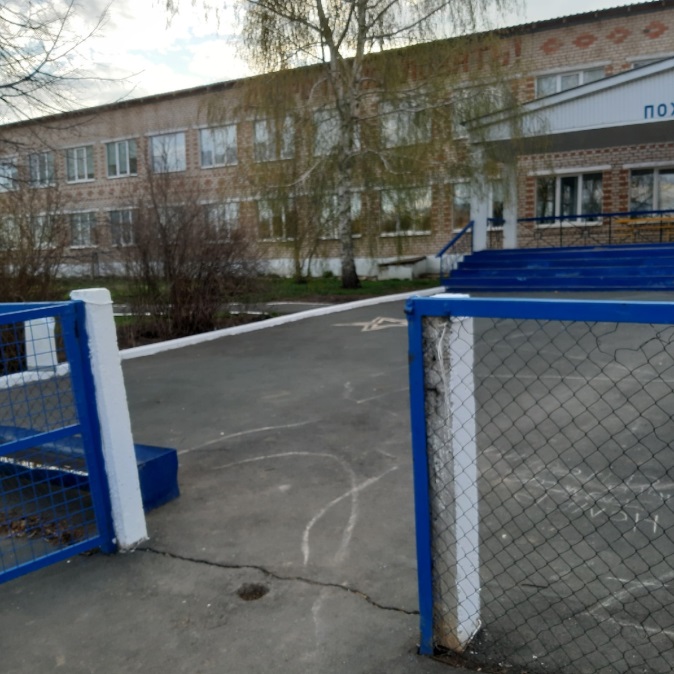 Вход на территорию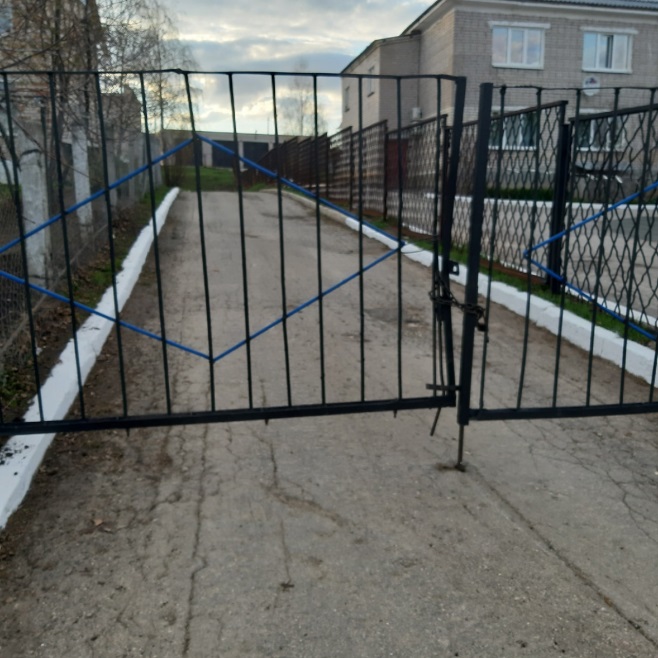 Вход на территорию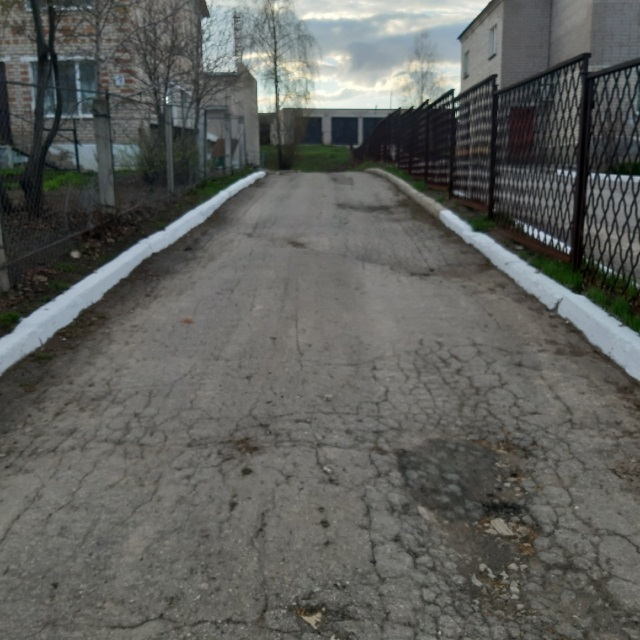 Путь по территории Путь по территории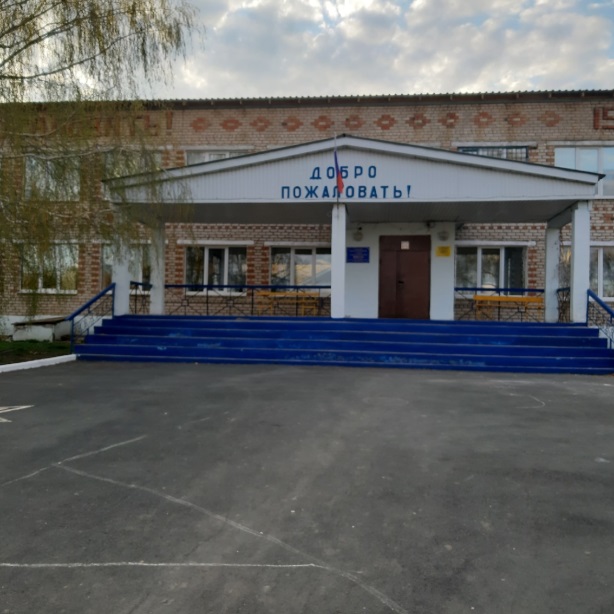 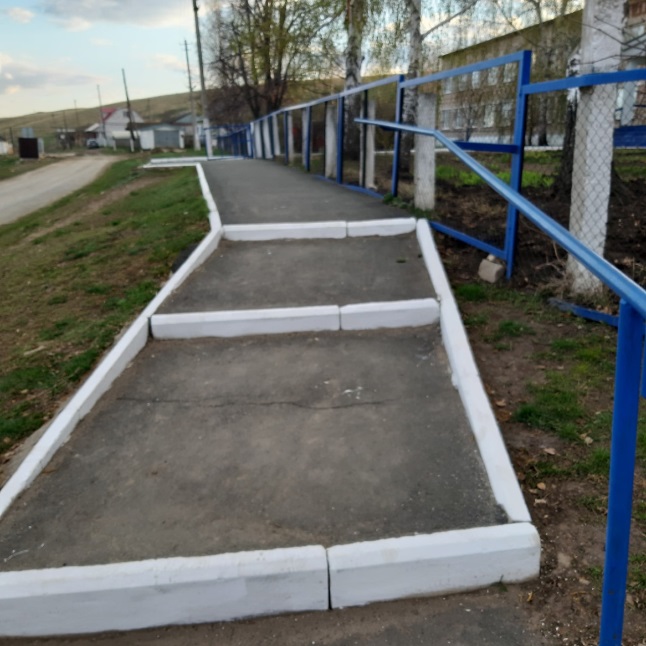 5.Лестница наружная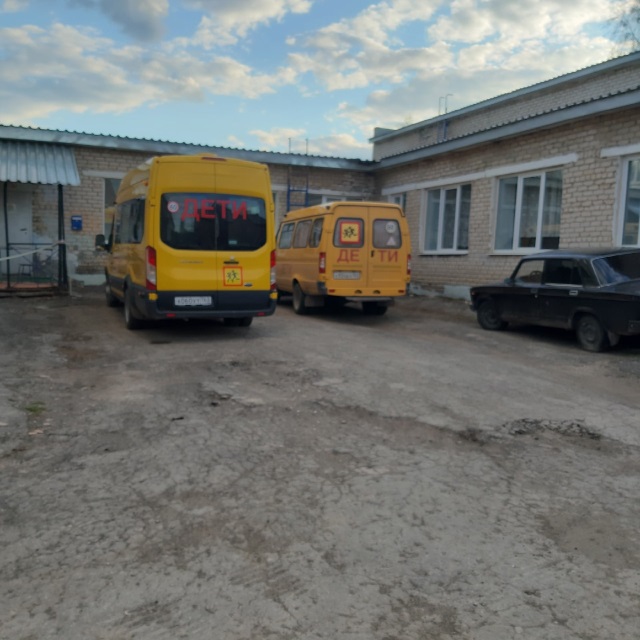 Парковка для автомобилей№ п/пНаименование функционально-планировочного элементаНаличие элементаНаличие элементаНаличие элементаВыявленные нарушения и замечанияВыявленные нарушения и замечанияРаботы по адаптации объектовРаботы по адаптации объектов№ п/пНаименование функционально-планировочного элементаесть/ нет№ на плане№ фотоСодержаниеЗначимо для инвалида (катего-рия)СодержаниеВиды работ2.1Лестница (наружная)есть7Замечаний не выявлено  ДЧ-В2.2Пандус (наружный)нетТребуется установкаДЧ-И (О,С,Г,У)Строительство пандусаТР2.3Входная площадка (перед дверью)есть8Замечаний не выявленоДП-В2.4Дверь (входная)есть8Замечаний не выявленоДЧ-В2.5Тамбуресть9Замечаний не выявленоДЧ-ВОБЩИЕ требования к зонеНаименованиеструктурно-функциональной зоныСостояние доступности*(к пункту 3.4 Акта обследования ОСИ)ПриложениеПриложениеРекомендации по адаптации (вид работы)**к пункту 4.1 Акта обследования ОСИНаименованиеструктурно-функциональной зоныСостояние доступности*(к пункту 3.4 Акта обследования ОСИ)№ на плане№ фотоРекомендации по адаптации (вид работы)**к пункту 4.1 Акта обследования ОСИПандус (наружный)ДЧ-И (О,С,Г,У)строительство пандуса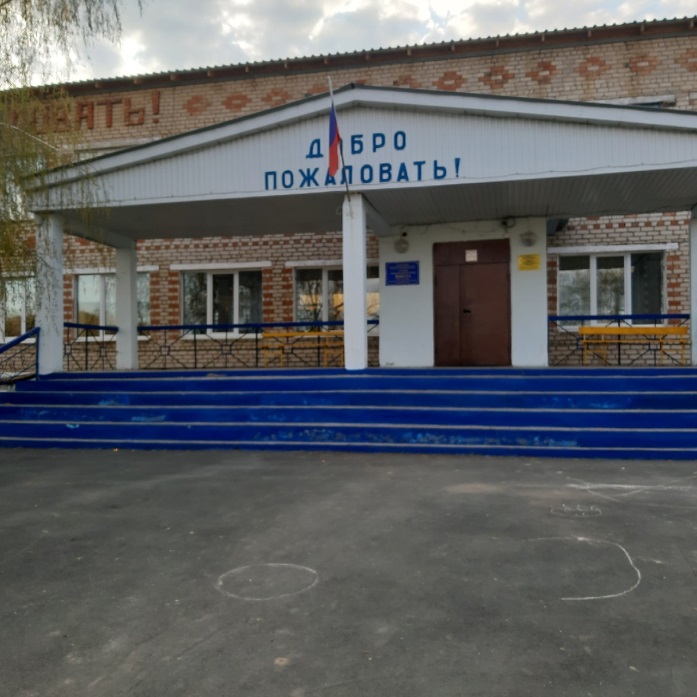 7. Лестница наружная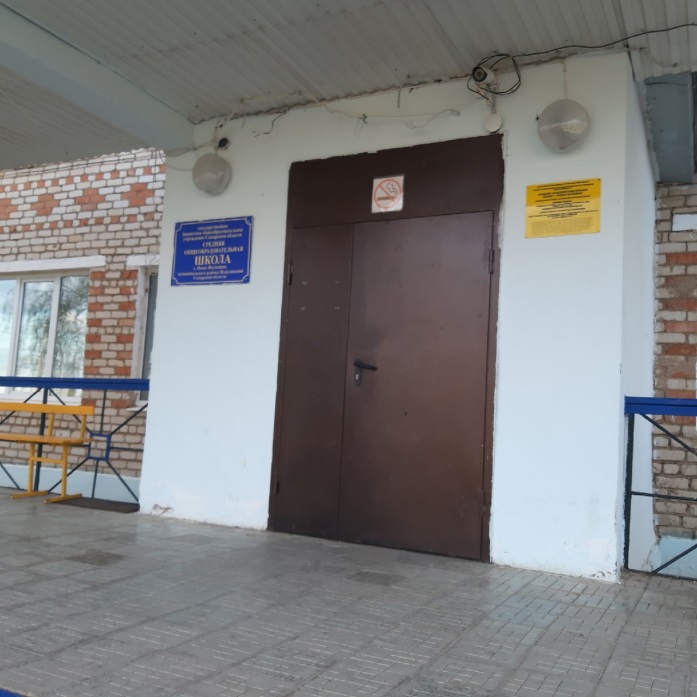 8. входная площадка. Дверь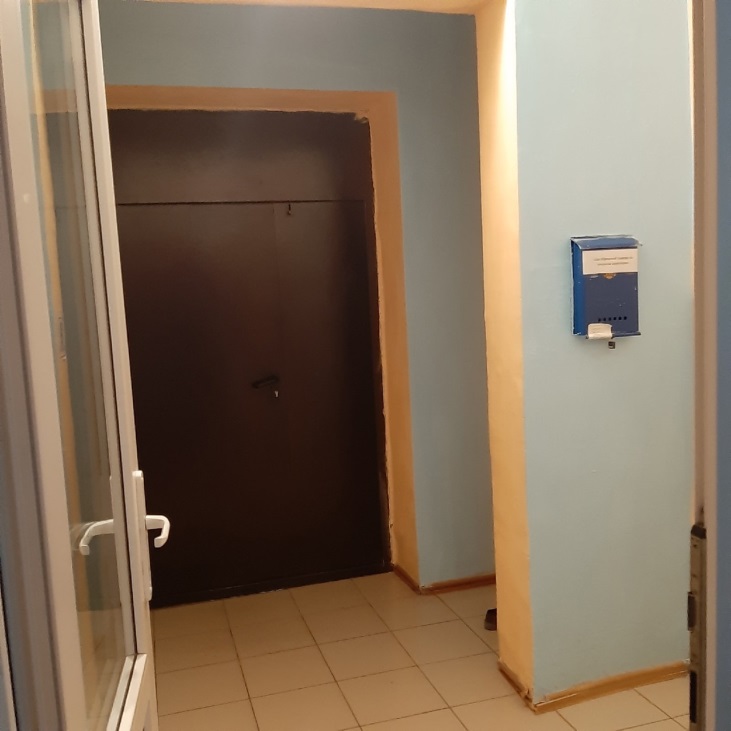 	9. Тамбур№ п/пНаименование функционально-планировочного элементаНаличие элементаНаличие элементаНаличие элементаВыявленные нарушения и замечанияВыявленные нарушения и замечанияРаботы по адаптации объектовРаботы по адаптации объектов№ п/пНаименование функционально-планировочного элементаесть/ нет№ на плане№ фотоСодержаниеЗначимо для инвалида (катего-рия)СодержаниеВиды работ3.1Коридор (вестибюль, зона ожидания, галерея, балкон)есть10Замечаний не выявленоДЧ-В3.2Лестница (внутри здания)есть11Ширина марша 1,35м.ДЧ -В3.3Пандус (внутри здания)нет3.4Лифт пассажирский (или подъемник)нет3.5Дверьесть1012Замечаний не выявленоДП-В3.6Пути эвакуации (в т.ч. зоны безопасности)есть9, 613-16Замечаний не выявленоДП-ВОБЩИЕ требования к зонеПредупредительная информация о препятствии (перед дверными проемами и входами на лестницы, перед поворотом коммуникационных путей):ДЧ-ВСделать   предупредительную информацию о препятствииТРНаименованиеструктурно-функциональной зоныСостояние доступности*ПриложениеПриложениеРекомендации по адаптации (вид работы)**к пункту 4.1 Акта обследования ОСИНаименованиеструктурно-функциональной зоныСостояние доступности*№ на плане№ фотоРекомендации по адаптации (вид работы)**к пункту 4.1 Акта обследования ОСИПредупредительная информация о препятствии (перед дверными проемами и входами на лестницы, перед поворотом коммуникационных путей):ДЧ-ВСделать   предупредительную информацию о препятствии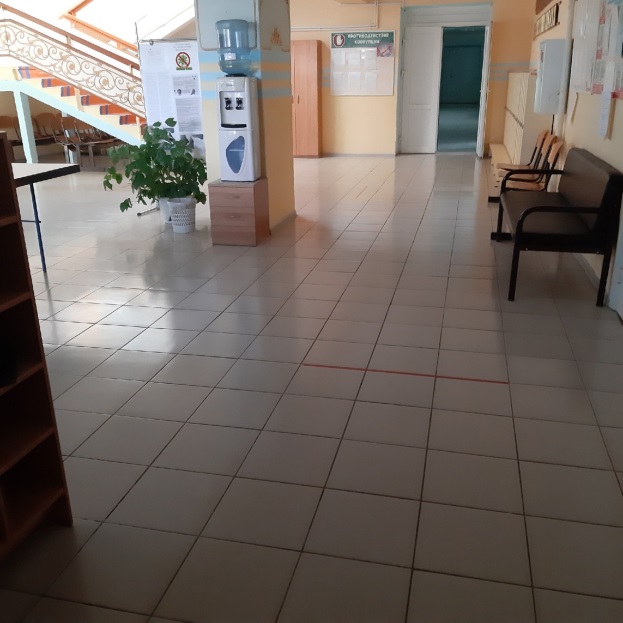 	10. Вестибюль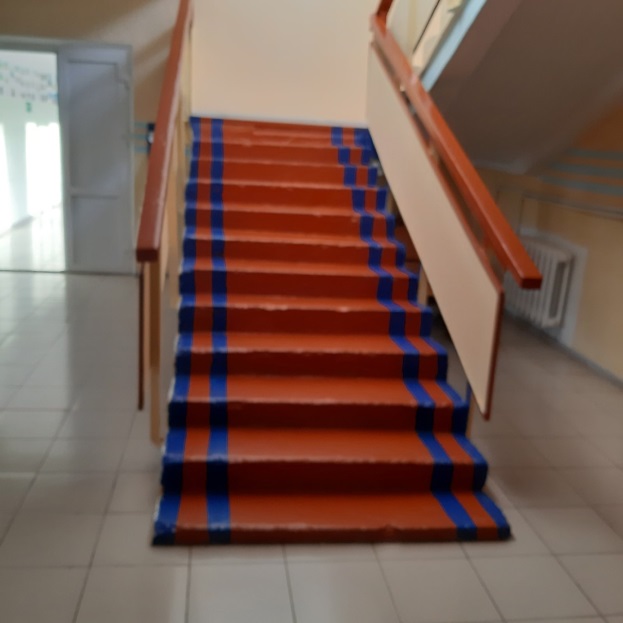 11. Лестница внутри здания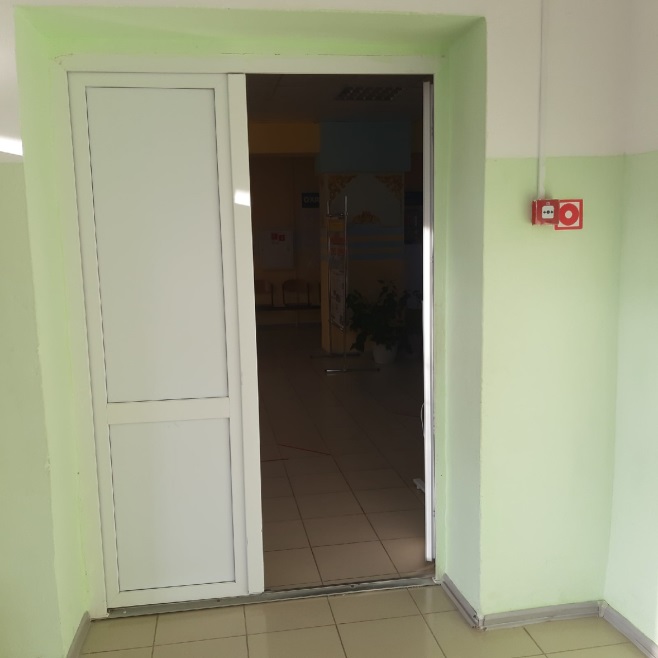 	13. Дверь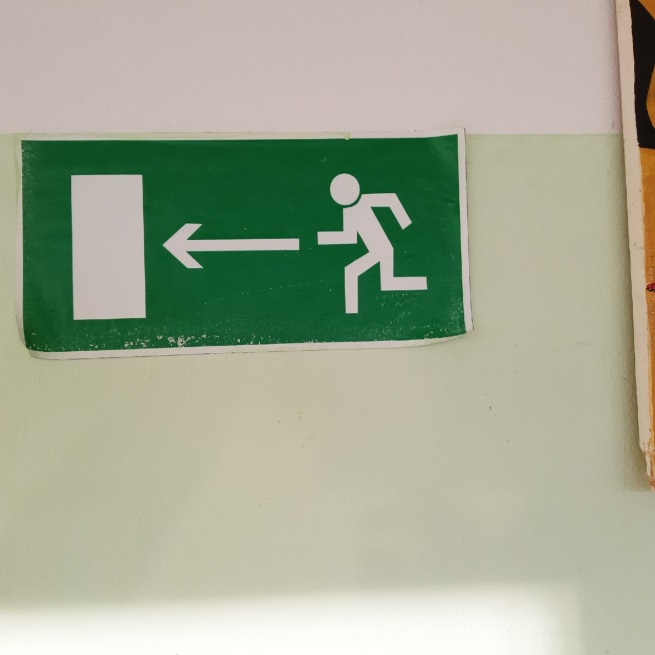 14. Пути эвакуации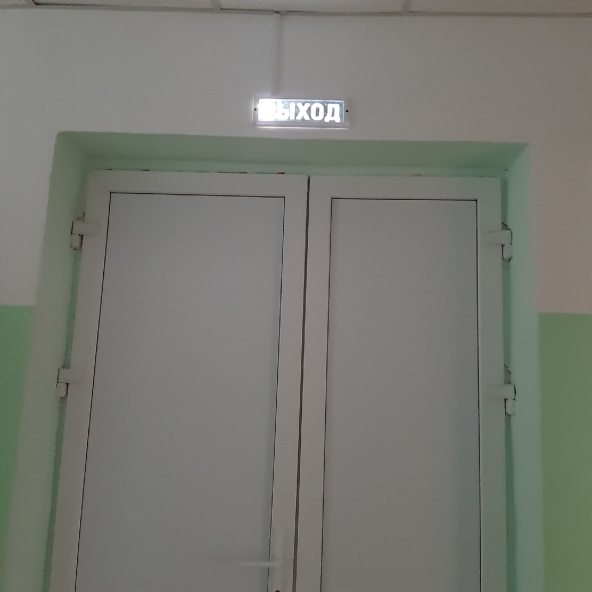 15. Пути эвакуации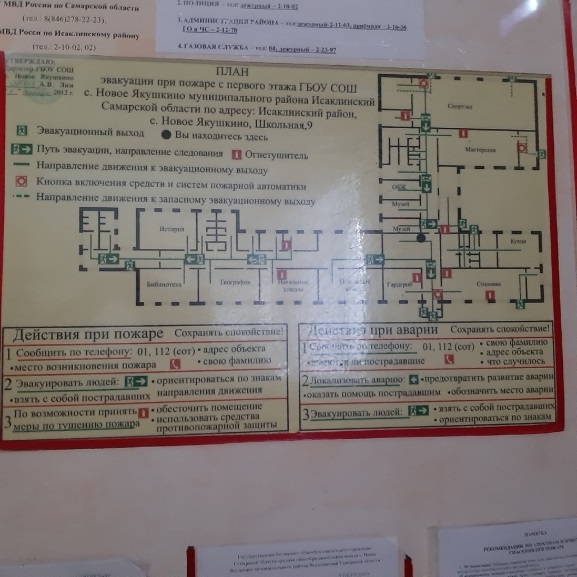 16. План эвакуации№ п/пНаименование функционально-планировочного элементаНаличие элементаНаличие элементаНаличие элементаВыявленные нарушения и замечанияВыявленные нарушения и замечанияРаботы по адаптации объектовРаботы по адаптации объектов№ п/пНаименование функционально-планировочного элементаесть/ нет№ на плане№ фотоСодержаниеЗначимо для инвалида (катего-рия)СодержаниеВиды работ4.1Кабинетная форма обслуживанияЕсть17Замечаний не выявлено    ДЧ-В4.2Зальная форма обслуживаниянет 4.3Прилавочная форма обслуживанияНет4.4Форма обслуживания с перемещением по маршрутуНет4.5Кабина индивидуального обслуживанияНетОБЩИЕ требования к зонеНаименованиеструктурно-функциональной зоныСостояние доступности*(к пункту 3.4 Акта обследования ОСИ)ПриложениеПриложениеРекомендации по адаптации (вид работы)**к пункту 4.1 Акта обследования ОСИНаименованиеструктурно-функциональной зоныСостояние доступности*(к пункту 3.4 Акта обследования ОСИ)№ на плане№ фотоРекомендации по адаптации (вид работы)**к пункту 4.1 Акта обследования ОСИ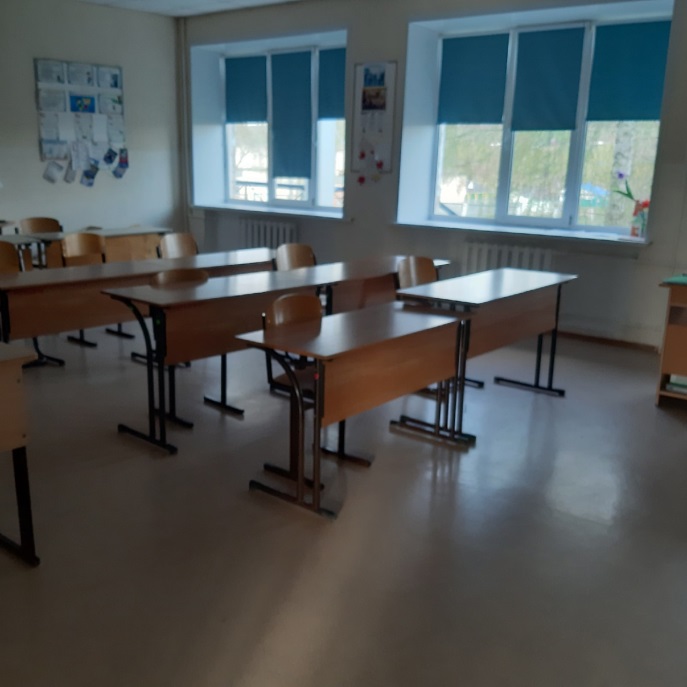 17. Кабинеты№ п/пНаименование функционально-планировочного элементаНаличие элементаНаличие элементаНаличие элементаВыявленные нарушения и замечанияВыявленные нарушения и замечанияРаботы по адаптации объектовРаботы по адаптации объектов№ п/пНаименование функционально-планировочного элементаесть/ нет№ на плане№ фотоСодержаниеЗначимо для инвалида (катего-рия)СодержаниеВиды работ5.1Туалетная комнатаесть18Выключатели и розетки на высоте 1,8м от уровня пола. Крючков для одежды и костылей нет, поручней нет ДЧ-ВПеренести выключатели  и розетки на высоту 0,8м. туалетные Кабинки монтировать крючками, поручнями Реконструкция здания5.2Душевая/ ванная комнатанет5.3Бытовая комната (гардеробная)нетОБЩИЕ требования к зонеНаименованиеструктурно-функциональной зоныСостояние доступности*(к пункту 3.4 Акта обследования ОСИ)ПриложениеПриложениеРекомендации по адаптации (вид работы)**к пункту 4.1 Акта обследования ОСИНаименованиеструктурно-функциональной зоныСостояние доступности*(к пункту 3.4 Акта обследования ОСИ)№ на плане№ фотоРекомендации по адаптации (вид работы)**к пункту 4.1 Акта обследования ОСИТуалетная комнатаДЧ-ВРеконструкция здания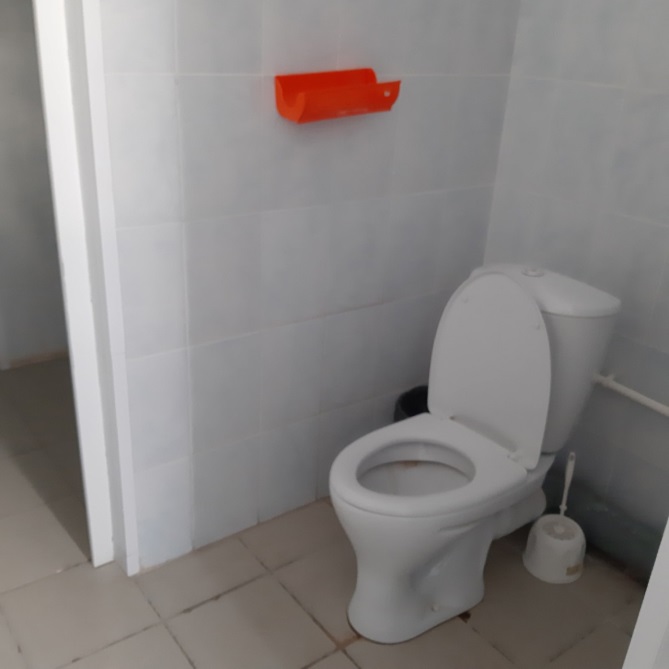 	18. Туалетная комната № п/пНаименование функционально-планировочного элементаНаличие элементаНаличие элементаНаличие элементаВыявленные нарушения и замечанияВыявленные нарушения и замечанияРаботы по адаптации объектовРаботы по адаптации объектов№ п/пНаименование функционально-планировочного элементаесть/ нет№ на плане№ фотоСодержаниеЗначимо для инвалида (катего-рия)СодержаниеВиды работ6.1Визуальные средстваесть19, 20Замечаний не выявленоДЧ-В6.2Акустические средстваесть21, 22 Замечаний не выявлено ДЧ-В6.3Тактильные средстваесть23Только табличка при входеДЧ-ВУстановить тактильные средстваРТОБЩИЕ требования к зонеНаименованиеструктурно-функциональной зоныСостояние доступности*(к пункту 3.4 Акта обследования ОСИ)ПриложениеПриложениеРекомендации по адаптации (вид работы)**к пункту 4.1 Акта обследования ОСИНаименованиеструктурно-функциональной зоныСостояние доступности*(к пункту 3.4 Акта обследования ОСИ)№ на плане№ фотоРекомендации по адаптации (вид работы)**к пункту 4.1 Акта обследования ОСИТактильные средстваДЧ-ВУстановить тактильные средства19. Визуальные средства20. Визуальные средства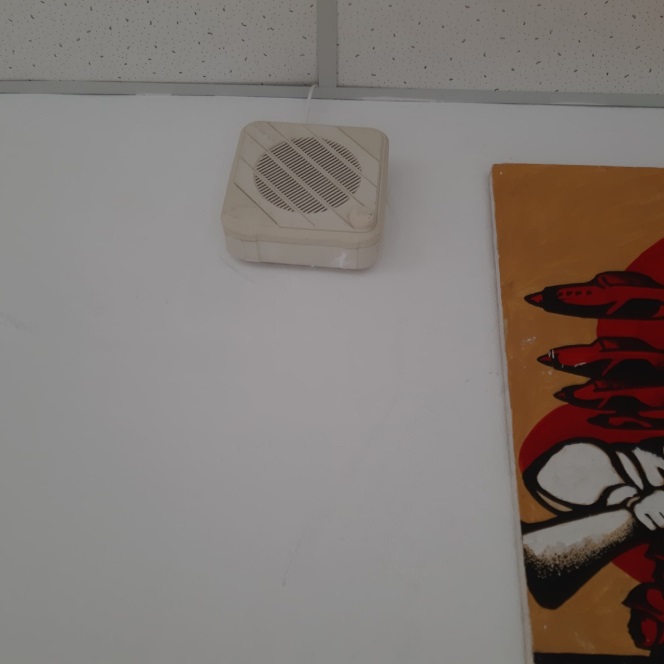 21 Акустические средства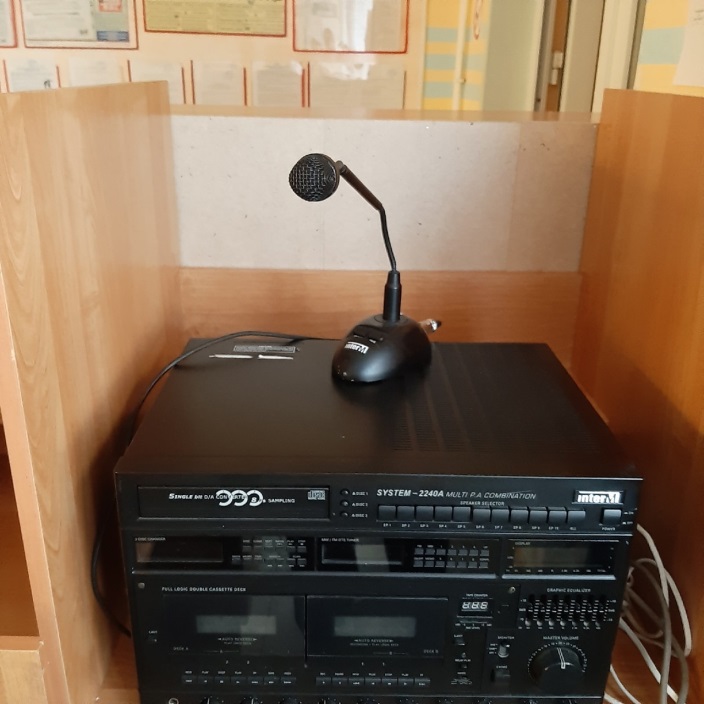 22. Акустические средства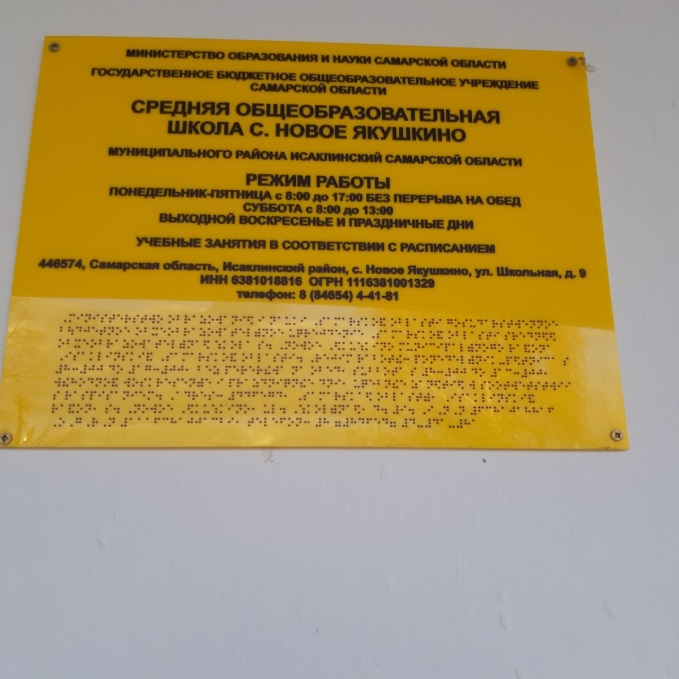 23. Тактильные средства